J’utilise bien mon compasEtat du matériel :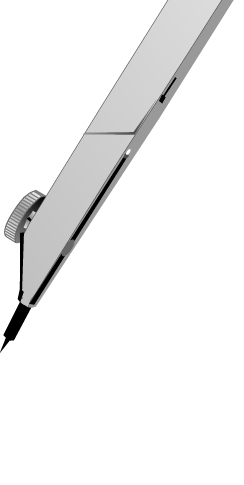 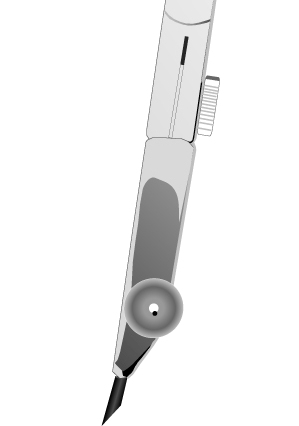 La mine et la pointe sèche doivent être situées à la même hauteur.S’il s’agit d’un biseau, il est disposé comme sur le dessin, vers l’extérieur.Pointe comme biseau doivent êtretaillés.Lors de l’ouverture du compas, il est préférable d’écarter la mine de la pointe sèche plutôt que de tirer sur les deux parties simultanément…et ce afin de se préparer la prise de mesures.On fait pivoter en tenant l’extrémité supérieure 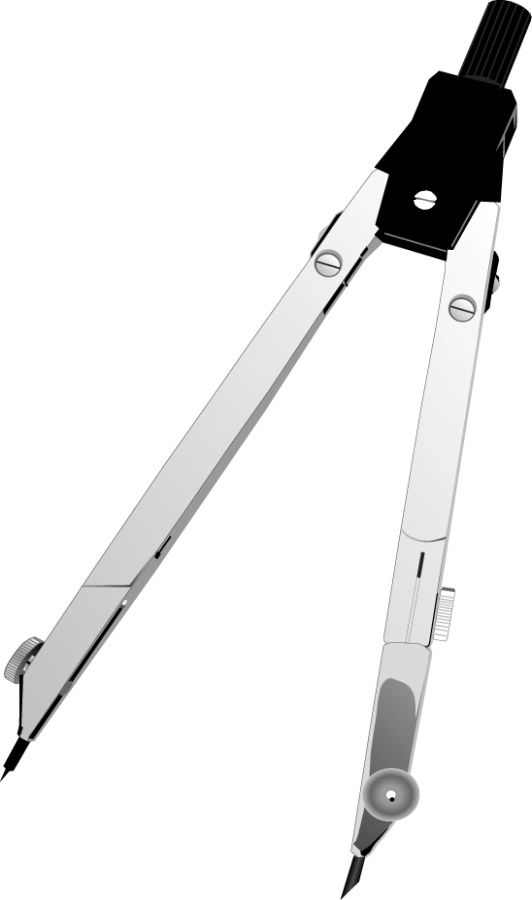 entre le pouce et l’index.Eviter de travailler sur une surface lisse pour favoriser l’adhérence de la pointe sèche .